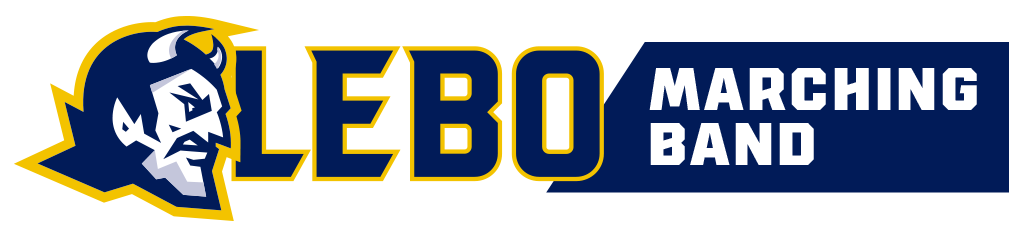 Dear FRIEND,My name is YOUR NAME and I play INSTRUMENT in the Mt. Lebanon Blue Devil Marching Band. I am entering my WHAT YEAR year at Mt. Lebanon High School and I look forward to a great year with Mr. Cheskawich, the staff, and my fellow musicians. This season, I am most excited about: __________________________________ __________________________________________.I want to thank you for supporting the Mt. Lebanon Blue Devil Marching Band. Yourfinancial support helps us build a better band every year. I hope you join us at agame, competition, parade or festival this fall. Please continue to watch and supportour band.Thank you,YOUR NAME- - - - - - - - - - - - - - - - - - - 8< - - - - - - - - - - - - - - - - - - - - - - - - - - - - - - - - - - - - - - - - - - - - - - - - - - - DETACH HERE AND SUBMIT WITH YOUR DONATION TO THE ADDRESS BELOWNAME OF THE BAND MEMBER YOU ARE SPONSORING:  YOUR NAME:(Please be sure to include your name here. We also want to ensure that all donors are thankedfor their generosity by the band member they support.)Please indicate your donation level:_____ $10 Donation_____ $25 Donation_____ $50 Donation_____$100 Donation_____ Other Amount ______________Donations from this campaign are tax deductible.Please make any checks payable to MT. LEBANON BAND BUILDERS and mail to:ATTN: Jason Cheskawich — Band DirectorMt. Lebanon Band BuildersP.O. Box 10476Pittsburgh, PA 15234